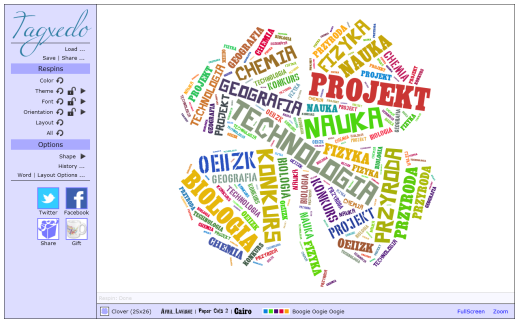 Załącznik nr 2A do REGULAMINU VII edycji KONKURSU dla uczniów szkół podstawowych
„Z technologią w świat nauki”OŚWIADCZENIE O WYRAŻENIU ZGODY NA WYKORZYSTANIE WIZERUNKU (formularz dot. osoby pełnoletniej)Ja, niżej podpisany ………………………………………..................................................................................................(imię i nazwisko)w związku z moim udziałem w Konkursie „Z technologią w świat nauki”, organizowanym przez Ośrodek Edukacji Informatycznej i Zastosowań Komputerów w Warszawie (zgodnie z art. 81 Ustawy z dnia 4 lutego 1994 r. o prawie autorskim i prawach pokrewnych, tekst jednolity Dz.U. 2017, poz. 880)wyrażam/nie wyrażam*) zgodę na nieodpłatne rozpowszechnianie mojego wizerunku, znajdującego się w pracy konkursowej, poprzez zamieszczenie całości lub części pracy na stronach internetowych i portalach społecznościowych Organizatora oraz wykorzystanie w materiałach promocyjnych;wyrażam/nie wyrażam*) zgodę na nieodpłatne rozpowszechnianie mojego wizerunku w formie zdjęć, wykonanych podczas zakończenia i podsumowania Konkursu, poprzez zamieszczenie na stronach internetowych i portalach społecznościowych Organizatora oraz wykorzystanie w materiałach promocyjnych.*) niepotrzebne skreślićZgoda nie jest ograniczona czasowo i terytorialnie. Podpisanie zgody jest dobrowolne.............................................................(Czytelny podpis)………………………………………………(Miejscowość, data)